Maths – Summer 2 week 3 – Counting in 2s                         15.06.2020Key vocabulary – 2, 4, 6, 8, 10, 12, 14, 16, 18, 203. 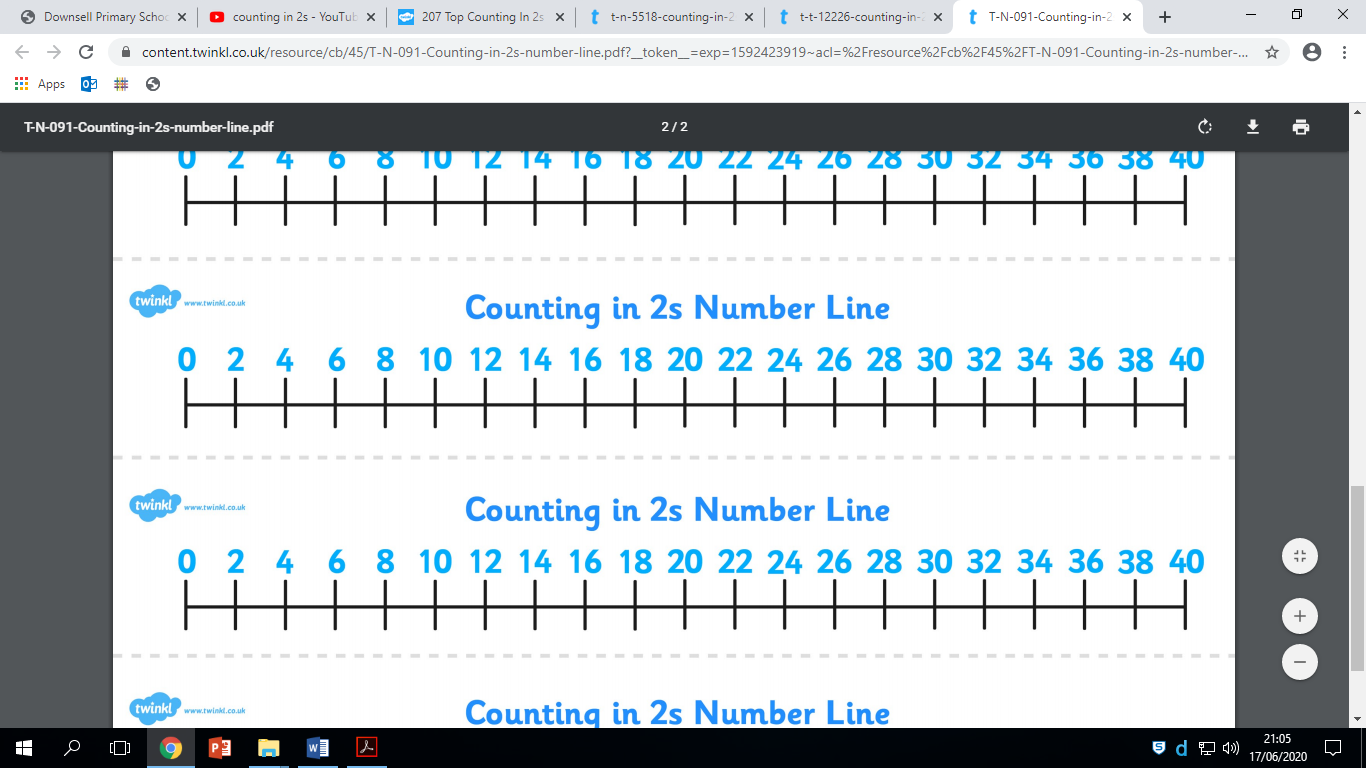 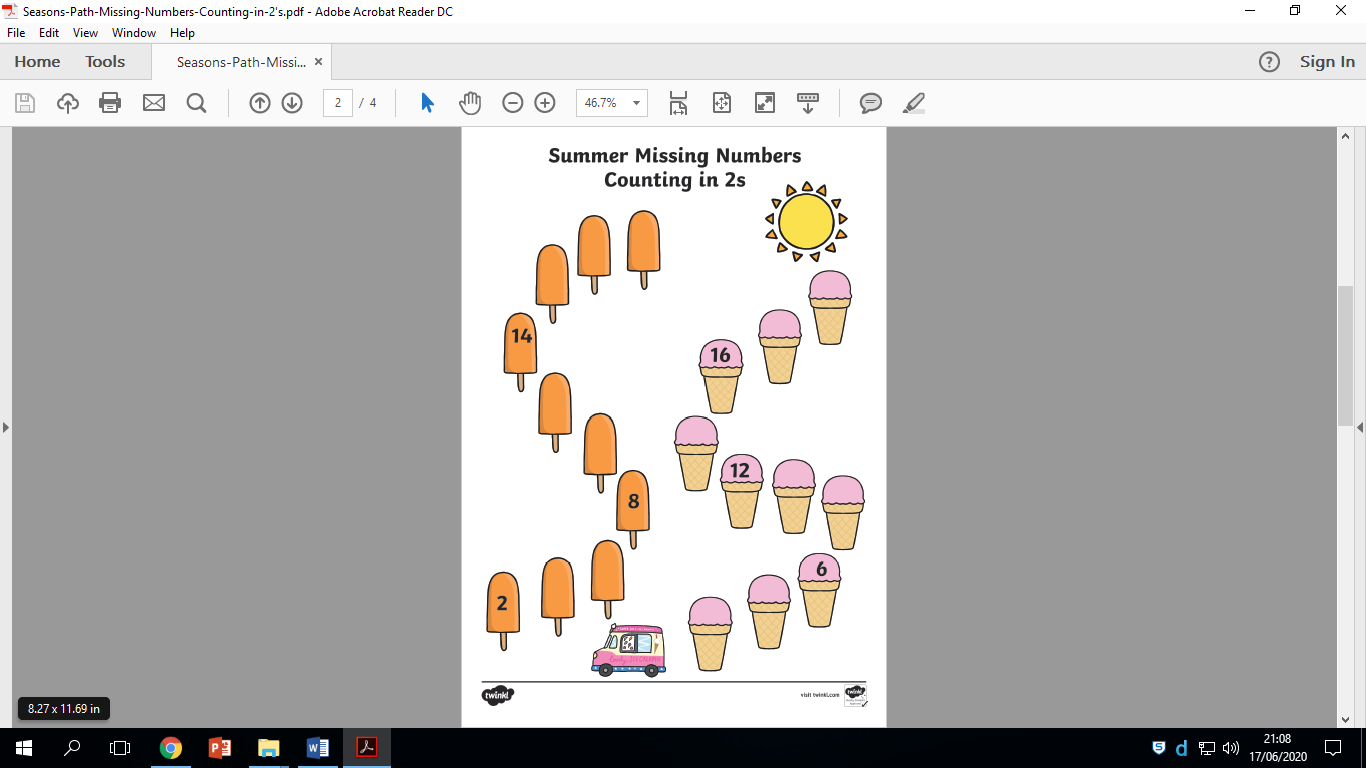 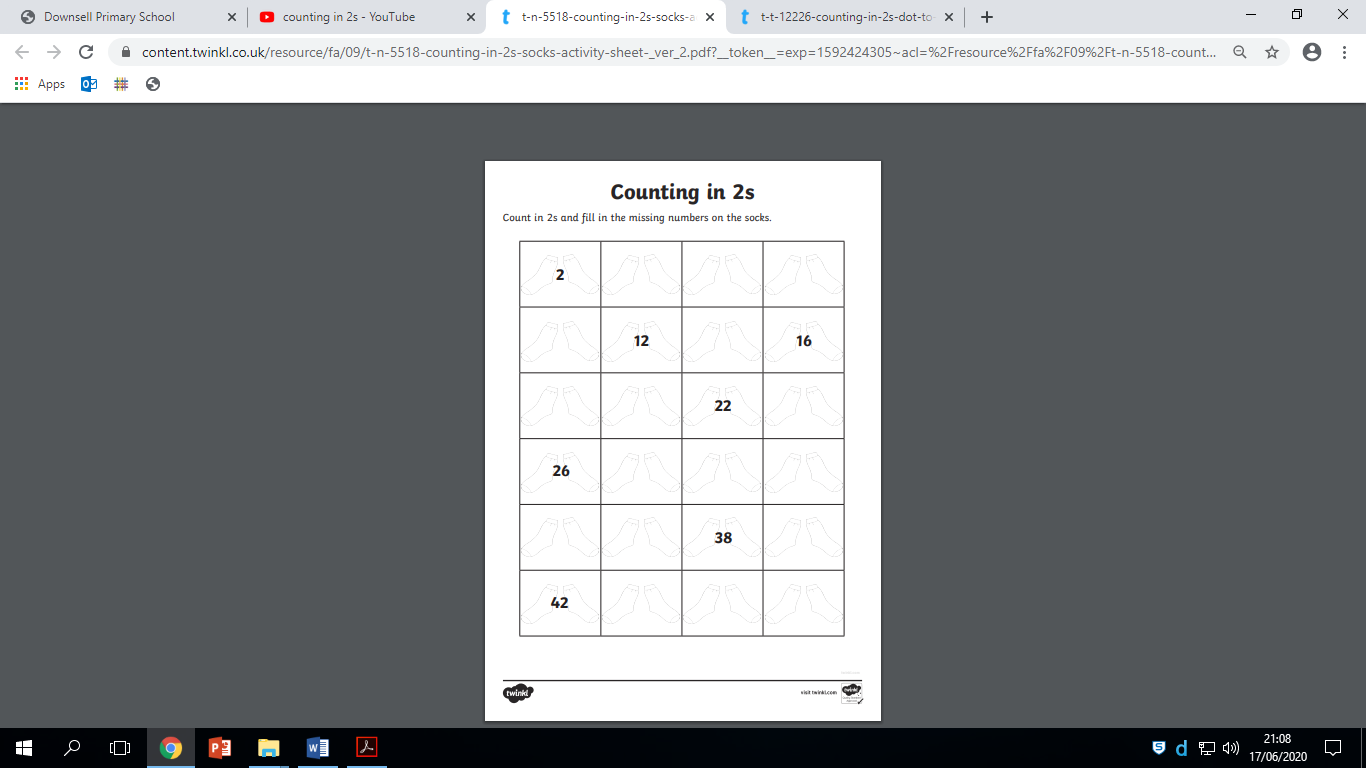 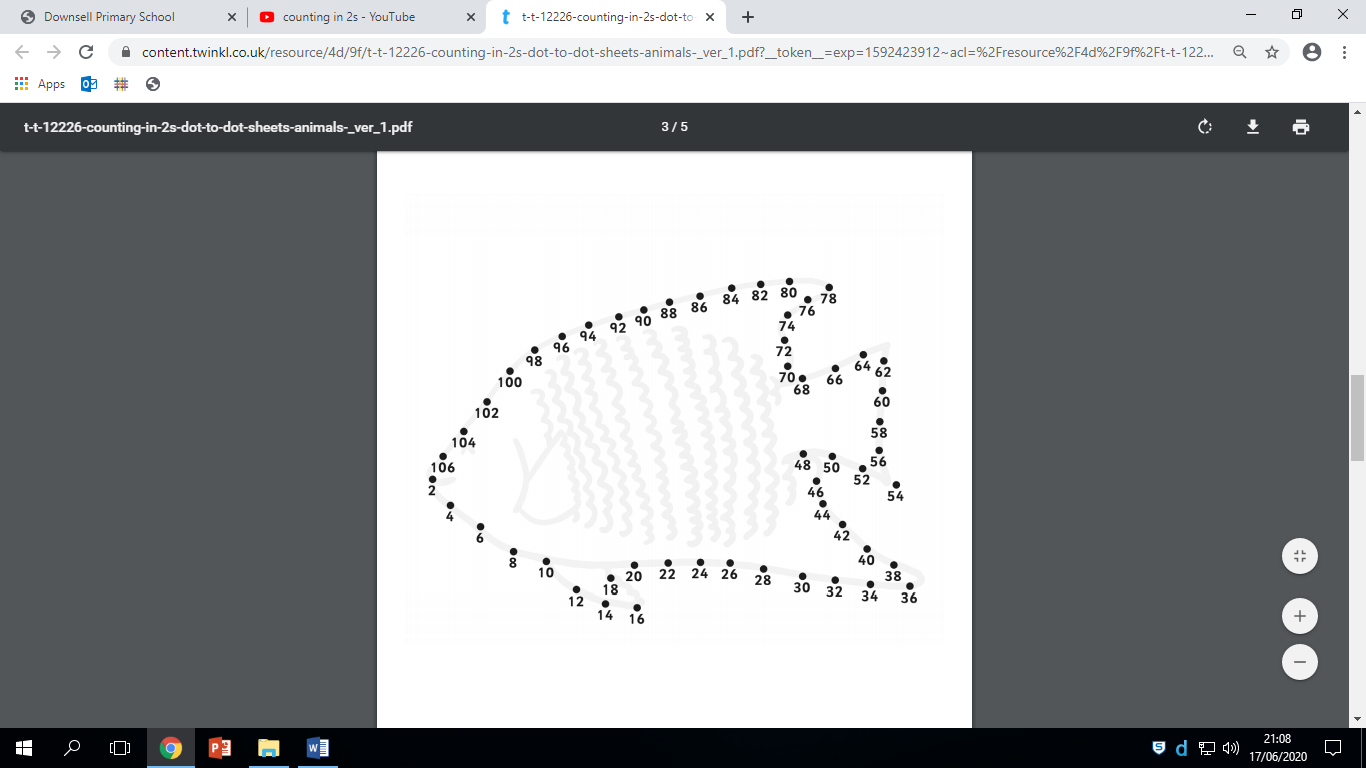 4.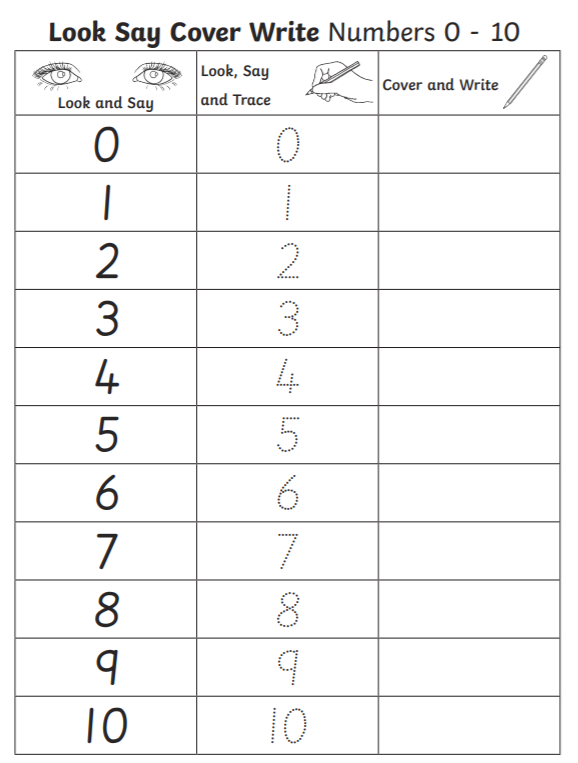 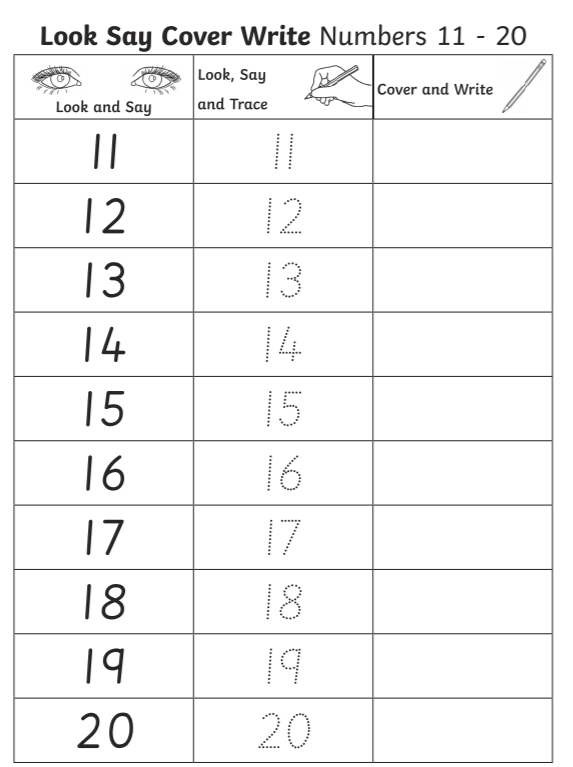 1Starter – Re-cap time from last week. Can we quickly draw a clock face and use some pencils to make 2 o’ clock? 4 o’ clock? 6 o’clock? 8 o’clock? 10 o’ clock? 12 o’ clock?Main – This week, we are looking at counting in 2s! Parents – we have not learnt about this yet, so please be patient and make this week as fun as possible! Here are some fun videos for you to watch with your child at home.https://www.youtube.com/watch?v=GvTcpfSnOMQhttps://www.youtube.com/watch?v=JyCr0IgbYcIhttps://www.youtube.com/watch?v=eTCcqQxT5Gk2 Starter – Have a look at your favourite counting in 2s video (videos above) and sing along to it 2 times.Main – Take a look/walk around your house. We’re going to find pairs of objects! Can you find a pair of shoes? Socks? What else can you find that comes in 2s?3Starter – As yesterdayMain – Today we are going to have a go at some work, there is a counting in 2s number below to help you. And of course, you can use your YouTube songs as well.4Starter – As yesterday Main - Number formation – Look at the worksheet below. Practice writing out your numbers using your best writing! 